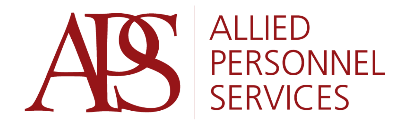 Graduation is just around the corner, start your job search with Allied Personnel Services!We’re hiring for entry level positions in manufacturing, warehousing, and production with top companies throughout the Lehigh Valley!  No experience necessary.Pay rates starting at $15.00/hourAll shifts availableCareer opportunities for all experience levelsWhether you’re looking to pump up your resume or find your first job, we have the perfect opportunity for you!Apply today!  Visit alliedps.com/jobs, email your resume to jobs@alliedps.com, or text your first and last name and “Entry Level” to (610) 821-0220.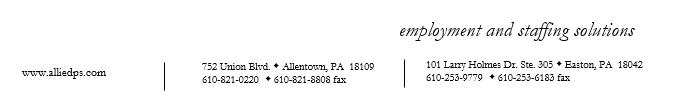 